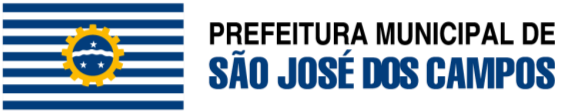 Solicitação: Cisão, Fusão, Incorporação ou Sucessão de Empresa  Passo a Passo: Pessoa Jurídica: Apresentar protocolo do Sistema Integrado de Licenciamento - SIL, e documentos listados abaixo OBS: As taxas da Vigilância Sanitária serão encaminhadas posteriormente. 1 ANEXO V DA PORTARIA CVS 1/2020 - FORMULÁRIO DE SOLICITAÇÃO DE ATOS DE VIGILÂNCIA SANITÁRIA ORIGINAL 2 CADASTRO NACIONAL DE PESSOA JURÍDICA CÓPIA, COM APRESENTAÇÃO DO ORIGINAL 3 CONTRATO SOCIAL REGISTRADO EM CARTÓRIO DE REGISTRO CIVIL DE PESSOAS JURÍDICAS QUANDO TRATAR-SE DE SOCIEDADE SIMPLES, ASSOCIAÇÕES E FUNDAÇÕES CÓPIA, COM APRESENTAÇÃO DO ORIGINAL 4 CONTRATO SOCIAL REGISTRADO NA JUCESP QUANDO TRATAR-SE DE EIRELI, ME, EPP, ENTRE OUTROS CÓPIA, COM APRESENTAÇÃO DO ORIGINAL  Formulários: ANEXO V DA PORTARIA CVS 1/2020 - FORMULÁRIO DE SOLICITAÇÃO DE ATOS DE VIGILÂNCIA SANITÁRIA  Custos: R$ Não há custos -  Prazos: 10 a 50 minutos - Atendimento no Guichê 30 a 60 dias - Emissão da Licença Sanitária  Legislações Lei Estadual 10.083, de 23 de setembro de 1998 - Código Sanitário do Estado de São Paulo Dispõe sobre o Código Sanitário do Estado de São Paulo-SP Portaria Estadual CVS 1, de 24 de julho de 2020. Disciplina, no âmbito do Sistema Estadual de Vigilância Sanitária – SEVISA, o licenciamento dos estabelecimentos de interesse da saúde e das fontes de radiação ionizante, e dá providências correlatas. Decreto Estadual 55.660, de 30 de março de 2010 Institui o Sistema Integrado de Licenciamento, cria o Certificado de Licenciamento Integrado, e dá providências correlatas. Lei Municipal 5.996, de 27 de dezembro de 2001 Cria o Serviço de Vigilância Sanitária - VISA, subordinado à Secretaria Municipal de Saúde, e dá outras providências. Lei Municipal 8.300, de 27 de dezembro de 2010 Altera a Lei nº 5.996, de 27 de dezembro de 2001, que criou o Serviço de Vigilância Sanitária - VISA Lei Complementar Municipal 268, de 16 de dezembro de 2003 Cria taxas em razão do exercício do poder de polícia administrativa no âmbito do Serviço de Vigilância Sanitária - VISA, e dá outras providências. Lei Complementar Municipal 434, de 27 de dezembro de 2010 Altera a Lei Complementar nº 268, de 16 de dezembro de 2003 que criou as taxas em razão do exercício do poder de polícia administrativa no âmbito do Serviço de Vigilância Sanitária - VISA, e dá outras providências.  Onde obter informações: Vigilância Sanitária - Horário: 2ª a 6ª feira das 09:00h às 15:00h Endereço: Rua Turiaçu, S/N (em frente Número 300) - Parque Industrial, São José dos Campos - SP, Brasil E-mail: protocolo.visa@sjc.sp.gov.br (12) 3212-1273  Endereços onde Protocolar: Pelo E-mail:  protocolo.visa@sjc.sp.gov.brOBS:MENCIONAR NO CORPO DO E-MAIL O NÚMERO DO PROCESSO (exceto Licença Inicial).ENCAMINHAR EM FORMATO PDF (outros formatos serão desconsiderados)EM CASO DE IMPOSSIBILIDADE, DIRIJA-SE A UM DOS PROTOCOLOS ABAIXO.Pelo E-mail:  protocolo.visa@sjc.sp.gov.brOBS:MENCIONAR NO CORPO DO E-MAIL O NÚMERO DO PROCESSO (exceto Licença Inicial).ENCAMINHAR EM FORMATO PDF (outros formatos serão desconsiderados)EM CASO DE IMPOSSIBILIDADE, DIRIJA-SE A UM DOS PROTOCOLOS ABAIXO.Protocolo Central - Paço Municipal - Horário: 2ª a 6ª feira das 8h15 às 17h (distribuição de senhas das 8h15 às 16h30) Endereço: Rua José de Alencar, 123 (andar térreo) - Vila Santa Luzia, São José dos Campos - SP, Brasil Protocolo Central - Paço Municipal - Horário: 2ª a 6ª feira das 8h15 às 17h (distribuição de senhas das 8h15 às 16h30) Endereço: Rua José de Alencar, 123 (andar térreo) - Vila Santa Luzia, São José dos Campos - SP, Brasil Protocolo Norte - Horário: 2ª a 6ª feira das 8h15 às 17h Endereço: Rua Guarani, 141 - Santana, São José dos Campos - SP, Brasil (12) 3921-7558 Protocolo Norte - Horário: 2ª a 6ª feira das 8h15 às 17h Endereço: Rua Guarani, 141 - Santana, São José dos Campos - SP, Brasil (12) 3921-7558 Protocolo Leste - Horário: 2ª a 6ª feira das 8h15 às 17h Endereço: Rua Professor Felício Savastano, 120 - Vila Industrial, São José dos Campos - SP, Brasil (12) 3901-1087  /  3912-7717 Protocolo Leste - Horário: 2ª a 6ª feira das 8h15 às 17h Endereço: Rua Professor Felício Savastano, 120 - Vila Industrial, São José dos Campos - SP, Brasil (12) 3901-1087  /  3912-7717 Protocolo Sul - Horário: 2ª a 6ª feira das 7h45 ás 16h30 Endereço: Avenida Salinas, 170 - Jardim Satélite, São José dos Campos - SP, Brasil (12) 3932-2022 Protocolo Sul - Horário: 2ª a 6ª feira das 7h45 ás 16h30 Endereço: Avenida Salinas, 170 - Jardim Satélite, São José dos Campos - SP, Brasil (12) 3932-2022 Protocolo Subprefeitura Eugênio de Melo - Horário: 2ª a 6ª feira das 8h15 às 17h Endereço: Rua Quinze de Novembro, 259 - Eugênio de Melo, São José dos Campos - SP, Brasil (12) 3908-5914 Protocolo Subprefeitura Eugênio de Melo - Horário: 2ª a 6ª feira das 8h15 às 17h Endereço: Rua Quinze de Novembro, 259 - Eugênio de Melo, São José dos Campos - SP, Brasil (12) 3908-5914 Protocolo Subprefeitura de São Francisco Xavier - Horário: 2ª a 6ª feira das 7h às 11h/12h30 às 16h30 Endereço: Rua Quinze de Novembro, 870 - São Francisco Xavier, São José dos Campos - SP, Brasil (12) 3926-1200 Protocolo Subprefeitura de São Francisco Xavier - Horário: 2ª a 6ª feira das 7h às 11h/12h30 às 16h30 Endereço: Rua Quinze de Novembro, 870 - São Francisco Xavier, São José dos Campos - SP, Brasil (12) 3926-1200 